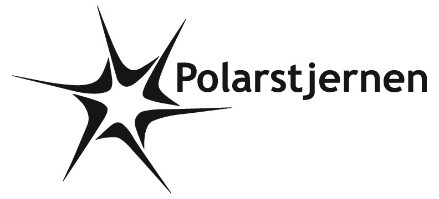 Referat af grupperådsmøde i PolarstjernenSøndag d. 23. februar 2020 kl. 14.00-16.30Formanden bød velkommen og takkede for pænt fremmøde - opfordrede dog til at flere forældre deltager næste år.Ann Zahle blev valgt til dirigent og Janne Kohrt Larsen blev valgt til referent. BeretningerFormanden gennemgik kort sin beretning (fremsendt), som blev godkendt uden yderligere kommentarer.Gruppelederne gennemgik deres beretning (fremsendt) og viste billeder af årets arrangementer. Gruppeledernes beretning blev godkendt uden yderligere kommentarer.Familiespejd: Andy er leder for familiespejd og efterlyser ekstra hjælp. Har altid bål til møderne for at lave mad, er meget kreative og satser på at få taget to mærker per år. Ca. 10 spejdere – mange rykker op til sommer, så vi vil gerne have nye familier efter sommerferienMikro: (Lise) Mikroerne arbejder med basale spejderfærdigheder og lærer at være spejder. Arbejder med de nye mærker. Har været på mikrodag i jernalerlandsbyen, MUS lejr på Port Arthur, samt haft jagtmøde og naturmøde hvor det var forældre, som stod for mødet – byd gerne ind, hvis man har noget spændende man gerne vil vise/lære spejderne. Kører med maks antal spejdere - 2 patruljer à 8 mikroer.Mini: (Lise) 3 patruljer à 7 – inviterer kun nye ind 2 gange om året for at der er ”ro” i løbet af året. Tager basis mærker (bål, kniv, sav) og arbejder med fantasirammer. Sommerlejr på ”Grunden” ved Svendborg, miniskæg sammen med resten af divisionen, 5/10/15 km mærke. Forårstur. Kollektiv light med en enkelt overnatning - efter et spejdermøde. Bålkok- og raftebyggermærke.Junior (Liv): Billeder ligger på facebook i en separat mappe. 26 juniorer – maks booket, men med løbende optagelse. Arbejder rigtig meget i patruljer og uddelegerer meget ansvar til patruljerne. 4 ledere, dog kun tre efter sommerferien. Kig på hjemmesiden – der ligger programmet.Trop (Gorm): pt 6 ½ tropsledere – 13 spejdere pt.  Sommerlejr på Thurøbund (søspejdercenter), Yldis har været på verdensjamboree WSJ i USA og lavede oplæg om dette til et møde. 1 tropsmøde/måned – resten er patruljemøder. Arbejder meget selvstændigt i patruljer. Tropstur i hytten med udflugt til boulderklubben, vinterhejk på Lillebæltsstien fra Kauslunde til Hindsgavl med overnatning i shelter. Sommerlejr i uge 28 – alle tropsledere er i lykkelige omstændigheder – og er derfor lidt udfordret – både til sommerlejren og efter sommerferien, hvor der kun vil være to ”aktive” ledere.KlanValhalla – (Django, Thøger og Thorleif) har billeder på instagram (søg på vahalla). Hjælper til på løb som CCMR, Fenris, CICERO og møder derved vores tropsspejdere – fed oplevelse at være del af noget større og møde spejdere i hele DK. Er vokset meget pænt – 9 medlemmer og tre nye efter sommerferien. Tager stadig mærker – har f.eks. selv planlagt pandekagemærkeforløbet. Har deltaget i korpsrådsmødet – hvor ”spejderpolitikken” bliver diskuteret. Vil få et samarbejde op at stå med en klan i Kolding. Sommerlejr er ikke helt fastsat endnu, men der er mange ideer.Lisbet fremlagde det fremsendte regnskabet. Har været et fint år efter nogle turbulente år med bygning af toiletbygning. Spørgsmål til regnskabet: Er overskuddet tænkt på til noget specifikt? Nej, vi har haft brug for at konsolidere, men for eksempel koster bålhyttens tag 80.000 kr, der skal cementeres omkring bålhytten, der skal stengrus på pladsen, så der bliver lidt mere fast, vinduer i hytten osv… der søges løbende om nye midler, men generelt er det til vedligehold og til spejdere og ture. Tropsspejderne skal på udlandstur i 2021 og der er spejdernes lejr i 2022, som er dyrt. Forældrehjælp er utrolig værdsat – både praktisk og til at sælge. Forslag: skriv ud til forældrene hvis man mangler gryder etc.  Grupperådet godkendte regnskabet.Behandling af indkomne forslagBestyrelsen foreslår en kontingentstigning i 2020 på 15 kr. pr indbetaling, d.v.s 45 kr. i alt, 10 kr. for familiespejder. Dette for at undgå udhuling af kontingentet pga. almindelige prisstigninger, og fordi korpskontingentet stiger. Forslaget blev enstemmigt vedtaget.Væsentlige beslutninger om gruppens fremtidLiv gennemgik fremsendte udviklingsplan for gruppen 20/21. Spørgsmål: Når man ikke må være leder i troppen, når man har børn i troppen – men det primært er troppen der har problemer det kommende år, kommer der så evt. dispensation? Nej, det er en gruppe-beslutning, som skal sikre, at børnene får lov til at være unge uden mor og far. Der satses i stedet på at få klanen til at vokse, da den hjælper meget til.Ingen yderligere kommentarer. Handleplanen lægges på nettet. Korpsets og gruppens samværspolitik er ligeledes lagt på nettet. Udviklingsplanen blev godkendt.Lisbeth gennemgik budgettet for 2020. Vi satser på et 0, da vi har færre indtjeningsmuligheder i forhold til tidligere år (sælger ikke lodsedler, jagt & outdoor ville have os til at arbejde gratis mm.). Der var ingen spørgsmål og budgettet blev enstemmigt godkendt. PAUSEFastsættelse af antal medlemmer i bestyrelsen:Nuværende bestyrelse:John Hoppe, formandLisbet Trøjgård, kassererJanne Kohrt, forældrerepFrank Lyngbakke, forældrerepEsther Lange, ungAndrea Skrydstrup-Henningsen, ungCornelia Watt, ungLiv Krautwald, GLChristoffer Nestor, lederrepGorm Jensen, lederrepClara Utoft Sørensen, lederrepGitte Sandal, lederrepDvs 12 i alt. Bestyrelsen foreslår:3 unge, 5 forældre (inkl. formand og kasserer), 1 GL og 4 ledere. Desuden en forældre suppleant. Bestyrelsens forslag blev godkendt.Valg til bestyrelsenPå valg er:Forældre: Janne Kohrt, John Hoppe (formand), Frank Lyngbakke. Frank Lyngbakke genopstiller.John Hoppe genopstiller.Ole Larsen (Leopardfar) opstillerBoie Frederiksen (Olinefar) opstillerSuppleant: Janne Kohrt opstillerAlle forældre blev valgt ind i bestyrelsen.Ledere: Liv (GL)., Christoffer (leder), Håkon (Clara Utoft)Liv Krautwald genopstiller som GL og blev genvalgt.Christoffer Nestor genopstiller og blev genvalgt.Gaja (Signe Jensen) opstiller og blev valgt.Valg af to repræsentanter til Korpsrådet.Thorleif (Johanna Hvidberg) og Gorm S. Jensen opstiller og blev valgt.Valg af fem repræsentanter til Divisionsrådet.Lisbet Trøjgård, Frank Lyngbakke, Bente N. Petersen, Gorm S. Jensen og Gitte Sandal opstiller og blev valgt.Valg af revisor og revisorsuppleantRevisor: Jens Svalgård Kohrt opstiller og blev genvalgt.Revisor suppleant: Peder Berg opstiller og blev genvalgt.Evt.Gitte: Fyns el-support: hvis man melder Polartjernen som modtager, modtager gruppen penge/kWh man bruger og 500kr lige nu for hvert nyt medlem (hvis det er en kunde, der ikke bruger Fyns el i forvejen.Kontingent: Der ligger ”bliv medlem”-foldere i hytten og på hjemmesiden med en masse spændende informationer. Bliver opdateret med de nye kontingentsatser.Viskestykkelisten: Husk at skrive jer på ”viskestykkelisten”. Hvis alle familier tager en enkelt opgave med rengøring af hytte/slå græs/vaske viskestykker etc. i løbet af året får lederne mere tid og overskud til at gøre det, de er bedst til: give vores børn fantastiske og unikke spejderoplevelser!Formand: Bak op om arrangementer! Parkering: Der bliver desværre parkeret på Stenløsevej – vi vil helst ikke have nogen ulykker – brug parkeringspladsen! Der kommer opslag på FB og info ud om dette snarest.Spejdersnus: kommer det stadig? Det er længe siden der er kommet en kasse med nye, ingen svar på hvornår næste blad udkommer – men det er ikke nedlagt.Odense, den 23.02.2020(John Hoppe, formand)	Ann Zahle (Referent)